Борис Заходер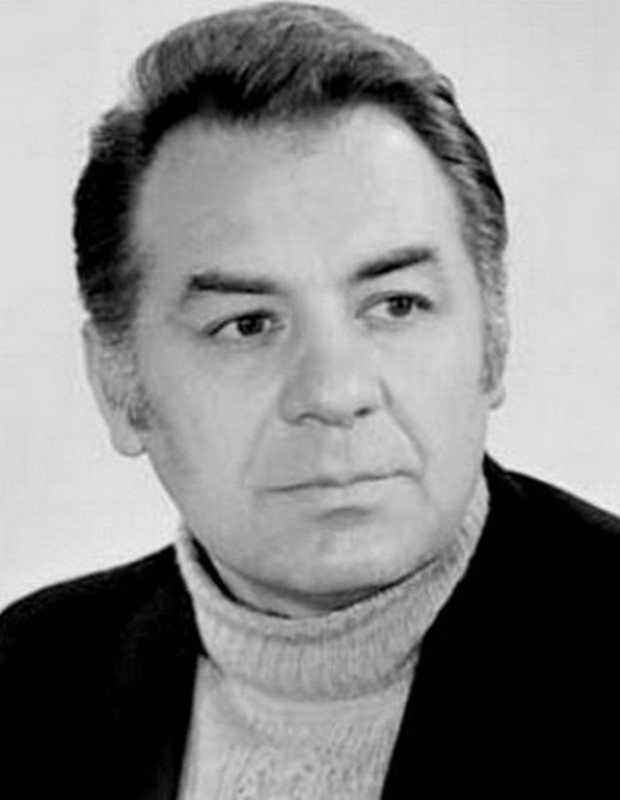 СтихотворениеКит и кот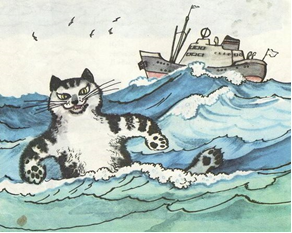 1. Узнай и допиши слова. Соотнеси слова с картинками.                                                КИТ            КОТ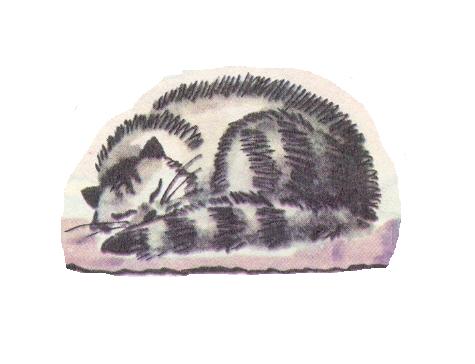 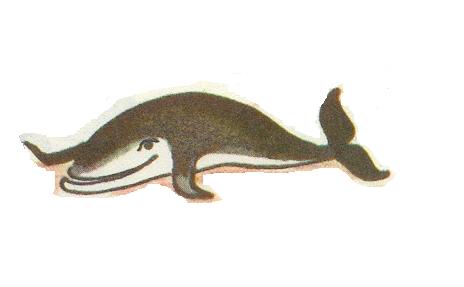 2. Найди спрятанные слова и раскрась их разным цветом. Прочитай слова.Допиши предложение.«Кит и кот» - это ______________________________________________ .3. Напишите, что можно узнать об этой книге по её обложке.    ________ книги ________________________________   ______________ книги _____________________________4. Выбери и запиши подходящие слова-действия:Кит (что делает?)___________________________________________________________________________________________________Кот (что делает?)__________________________________________	5. Подбери из текста предложения к картинкам.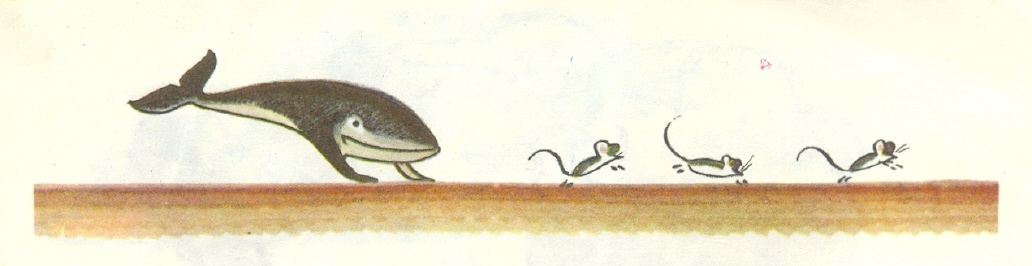 ________________________________________________________________________________________________________________________________           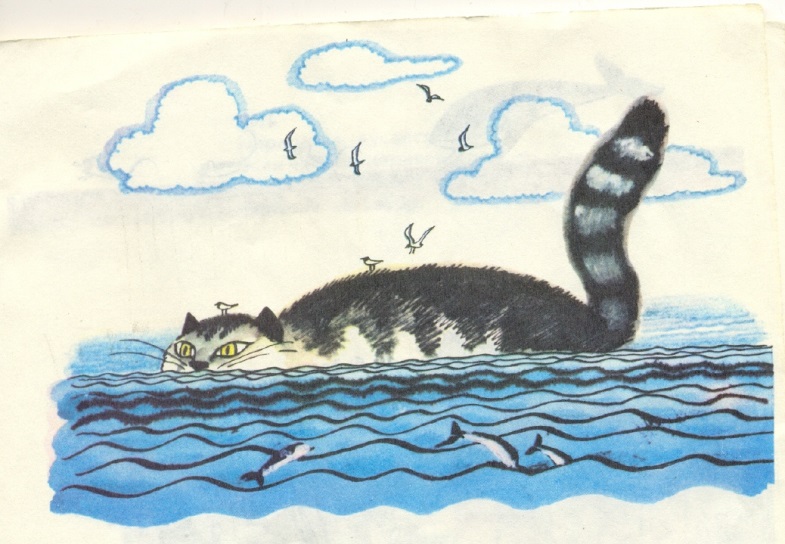 ______________________________________________________________________________________________________________________________6. Какое это произведение по настроению? Выбери и отметь верный ответ. - это произведение печальное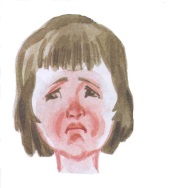  - это произведение страшное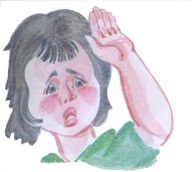  - это произведение смешное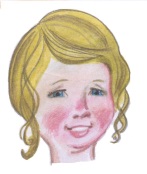 вввврассказввввфстихотворениефцццццсказкацццц